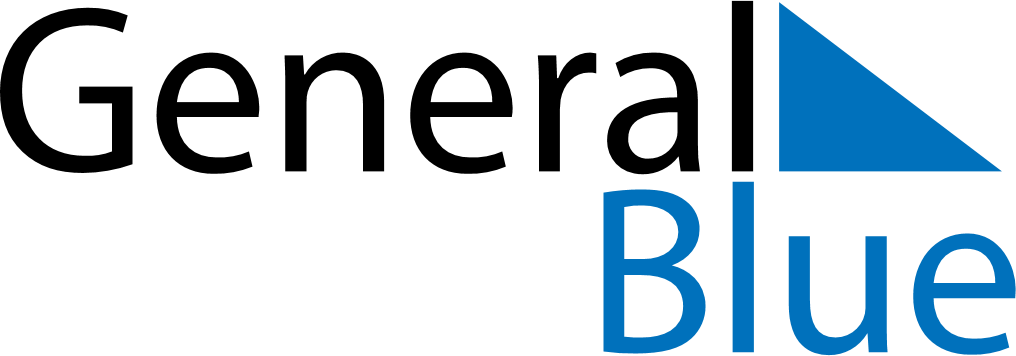 August 2025August 2025August 2025TanzaniaTanzaniaMondayTuesdayWednesdayThursdayFridaySaturdaySunday12345678910Nane Nane Day111213141516171819202122232425262728293031